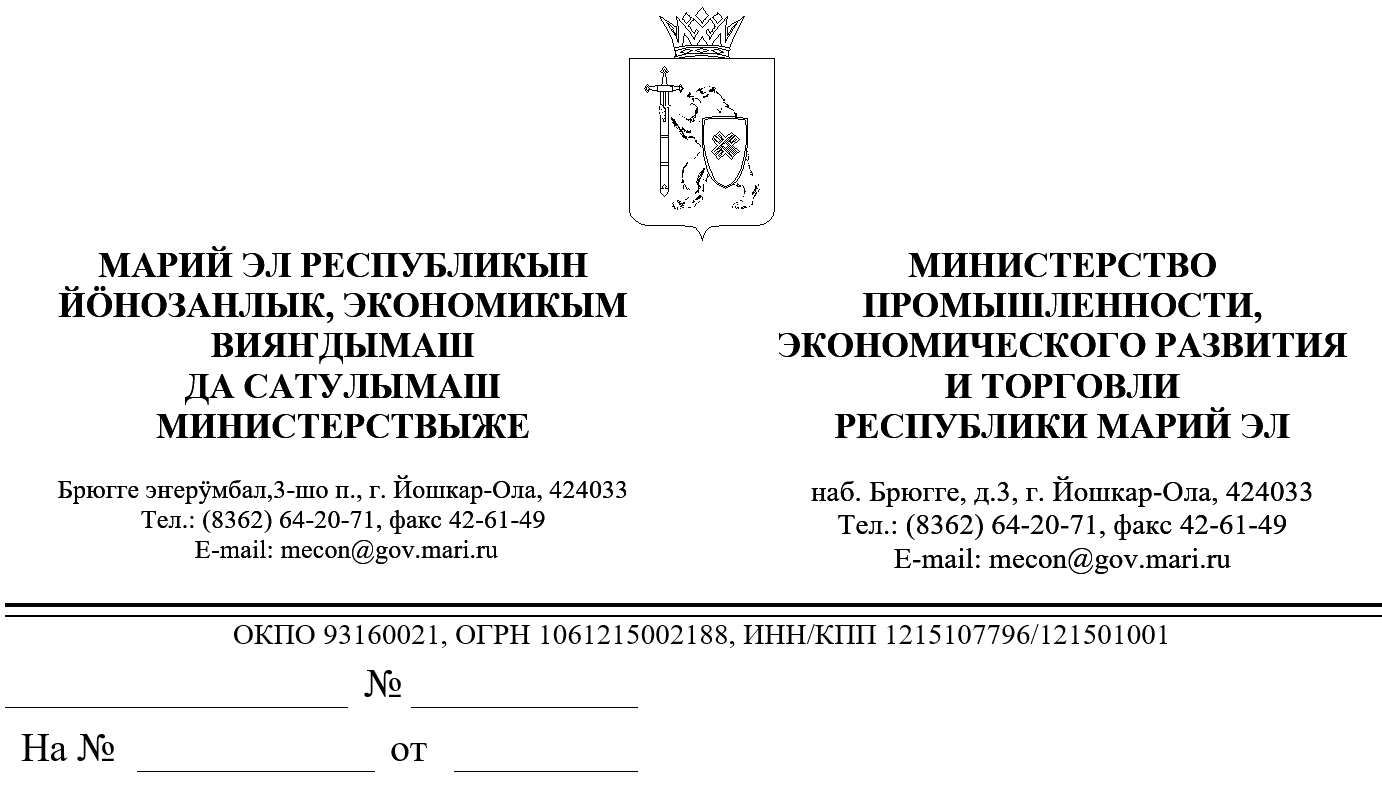 ЗАКЛЮЧЕНИЕоб оценке регулирующего воздействия на проектпостановления Правительства Республики Марий Эл«О региональном государственном контроле (надзоре) 
за состоянием, содержанием, сохранением, использованием, популяризацией и государственной охраной объектов культурного наследия (памятников истории и культуры) народов Российской Федерации регионального и местного (муниципального) значения, выявленных объектов культурного наследия на территории Республики Марий Эл»В соответствии с пунктом 9 Порядка проведения оценки регулирующего воздействия проектов нормативных правовых актов Республики Марий Эл и экспертизы нормативных правовых актов Республики Марий Эл, утвержденного постановлением Правительства Республики Марий Эл от 22 ноября . № 353, Министерством промышленности, экономического развития и торговли Республики Марий Эл проведена экспертиза проекта постановления Правительства Республики Марий Эл «О региональном государственном контроле (надзоре) за состоянием, содержанием, сохранением, использованием, популяризацией и государственной охраной объектов культурного наследия (памятников истории и культуры) народов Российской Федерации регионального и местного (муниципального) значения, выявленных объектов культурного наследия на территории Республики Марий Эл» (далее – проект постановления), разработанного Министерством культуры , печати и по делам национальностей Республики Марий Эл, пояснительной записки к нему и отчета о предварительной оценке регулирующего воздействия.Проектом постановления регулируются вопросы осуществления регионального государственного контроля (надзора) за состоянием, содержанием, сохранением, использованием, популяризацией и государственной охраной объектов культурного наследия (памятников истории и культуры) народов Российской Федерации регионального и местного (муниципального) значения, выявленных объектов культурного наследия на территории Республики Марий Эл.Проект постановления устанавливает отказ от плановых проверок, приоритет профилактических мероприятии по отношению к контрольным (надзорным), виды профилактических и контрольных (надзорных) мероприятий.Принятие проекта постановления не повлечет за собой: избыточных обязанностей, запретов и ограничений для субъектов предпринимательской и инвестиционной  деятельности; возникновения у субъектов предпринимательской 
или инвестиционной деятельности необоснованных расходов; возникновения необоснованных расходов республиканского бюджета Республики Марий Эл.Помазанов А.Н.  64-14-85МинистрС.И.Крылов